KONTRAK PERKULIAHAN, SISTEM PENILAIANRENCANA PEMBELAJARAN SEMSTER (RPS), DAN SATUAN ACARA PERKULIAHAN (SAP),  MATA KULIAHTP. PENCAK SILAT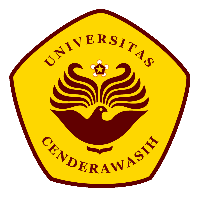 OlehRodhi Rusdianto Hidayat, S.Pd., M.PdNIP. 199101242014041001 PROGRAM STUDI ILMU KEOLAHRAGAANFAKULTAS ILMU KEOLAHRAGAANUNIVERSITAS CENDERAWASIH2024KONTRAK PERKULIAHAN DAN SISTEM PENILAIANNama Mata Kuliah	: KETERAMPILAN DASAR PENCAK SILATKode Mata Kuliah	: IKO 4271Dosen Pengampu	: Rodhi Rusdianto Hidayat, S.Pd., M.PdSemester 		: VIDeskripsi  Mata Kuliah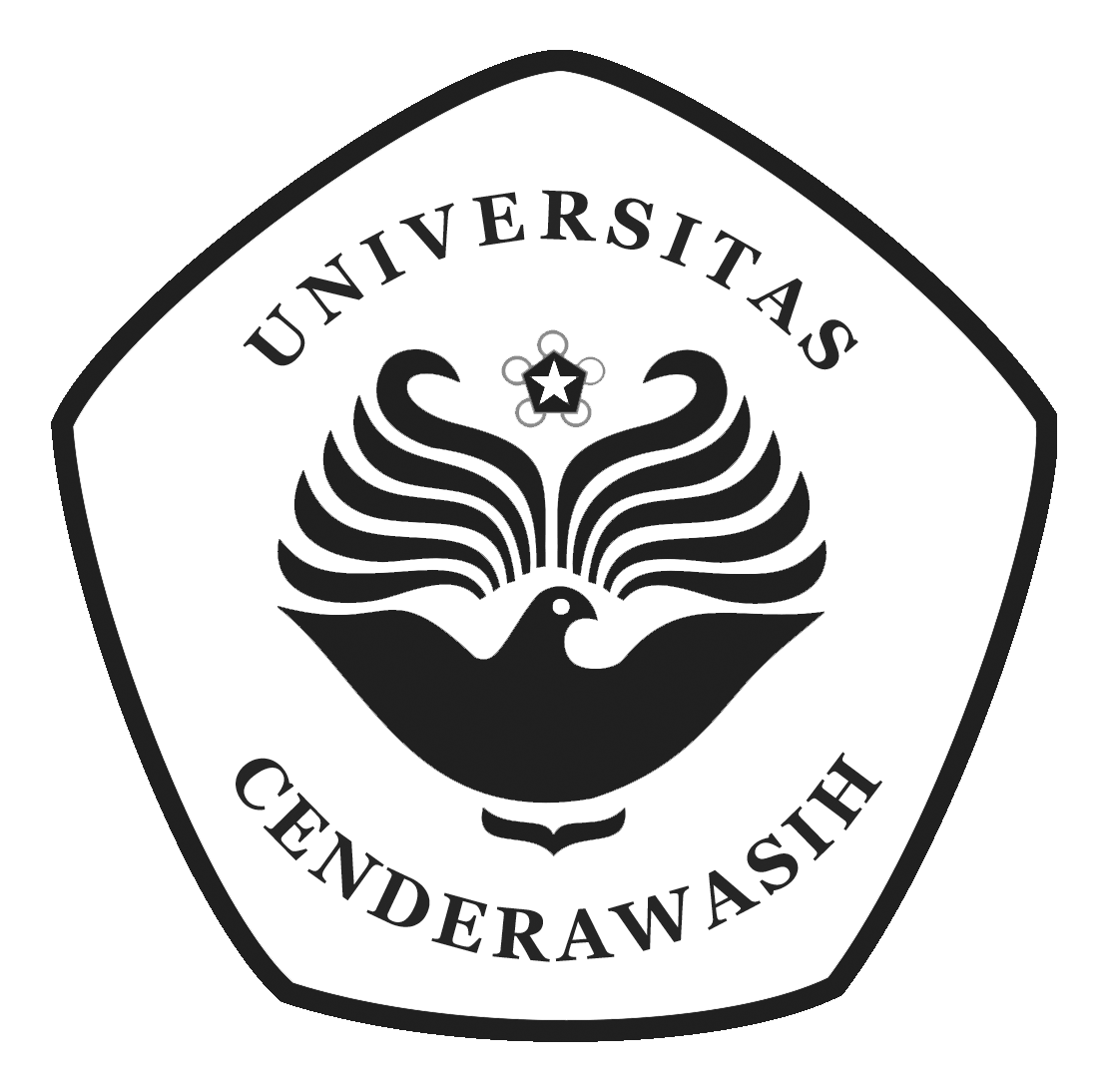 Mata kuliah Keterampilan Dasar Pencak Silat adalah pengenalan fundamental terhadap seni bela diri tradisional Indonesia yang kaya akan nilai budaya. Melalui mata kuliah ini, mahasiswa akan diajarkan gerakan dasar, teknik pertahanan, dan serangan yang menjadi inti dari pencak silat. Selain itu, mahasiswa juga akan memahami filosofi dan etika yang mendasari seni bela diri ini. Dengan penguasaan teknik dasar, mahasiswa diharapkan dapat mengembangkan keterampilan lebih lanjut dan memahami pentingnya keharmonisan antara fisik dan mental. Mata kuliah ini juga mendukung pengembangan karakter dan ketangkasan tubuh melalui latihan rutin dan disiplin..Capaian Pembelajaran Mata KuliahMahasiswa dapat memahami dan mendemonstrasikan gerakan dasar pencak silat dengan benar dan efektif, mencakup teknik pertahanan dan serangan. Mahasiswa mampu menginternalisasi filosofi serta etika pencak silat, menjadikannya sebagai bagian dari prinsip hidup dan interaksi sosial. Melalui latihan rutin, mahasiswa diharapkan memiliki ketahanan fisik, kelincahan, dan keseimbangan tubuh yang lebih baik. Mahasiswa mampu menganalisis dan memodifikasi teknik dasar pencak silat sesuai dengan situasi dan kondisi yang dihadapi. Dengan pemahaman mendalam, mahasiswa diharapkan dapat mengembangkan kreativitas dalam pencak silat dan mengaplikasikannya dalam berbagai aspek kehidupan, termasuk olahraga, pertunjukan, dan pertahanan diri.. Bentuk PembelajaranBentuk Pembelajaran Mata Kuliah KETERAMPILAN DASAR PENCAK SILAT dirancang dengan pendekatan yang holistik dan interaktif untuk menyediakan pengalaman belajar yang mendalam dan otentik kepada mahasiswa. Pembelajaran akan melibatkan sesi praktik di mana mahasiswa akan langsung terjun dalam latihan fisik dan praktik gerakan dasar pencak silat, di bawah bimbingan instruktur yang berpengalaman. Sesi teoritis akan menyelidiki sejarah, filosofi, dan etika pencak silat, memperkaya pemahaman mahasiswa terhadap konteks budaya dan spiritual bela diri ini. Diskusi kelompok, presentasi, dan studi kasus akan digunakan untuk mengkaji aplikasi teknik dan strategi pencak silat dalam berbagai skenario dan konteks, baik dalam pertandingan maupun situasi nyata. Evaluasi akan melibatkan penilaian kinerja praktik, ujian tulis, serta proyek dan presentasi kelompok, untuk memastikan mahasiswa mengembangkan pemahaman dan keterampilan yang komprehensif dalam pencak silat.Tugas dan Sistem PenilaianTugasTugas Mandiri : Membuat rangkuman berdasarkan tema/topik yang disepakati dan ditetapkan oleh dosen-mahasiswa Tugas Kelompok : Membuat makalah dan mempresentasikan, tugas yang diselesaikan oleh kelompok berdasarkan tema/topik yang disepakati bersama dan ditetapkan. Penilaian (Instrumen penilaian terlampir pada lampiran 2) Aspek Penilaian: Aspek kognitif melalui tes lisan dan tertulis Aspek keterampilan (psikomotor) meliputi perilaku gerakan dan koordinasi, keterampilan motorik dan kemampuan fisik mahamahasiswa.Penilaian afektif: materi yang berdasarkan segala sesuatu yang berkaitan dengan emosi seperti penghargaan, nilai, perasaan, semangat, minat, dan sikap terhadap sesuatu hal. Sikap dan perilaku selama mengikuti perkuliahan menjadi pertimbangan dalam penilaian. Kehadiran mahamahasiswa dalam perkuliahanCara Menilai Nilai akhir seorang mahamahasiswa adalah maksimum dari lima cara penilaian berikut : Cara penilaian pertama melihat kehadiran mahamahasiswa : yang dimaksudkan dengan nilai kehadiran mahamahasiswa di sini adalah jumlah total kehadiran mahamahasiswa selama 14 kali pertemuan (maksimum) dan dengan asumsi kehadiran dihitung 20 %. Misalnya : Mahamahasiswa A mengikuti kuliah selama 14 kali pertamuan maka si A mendapat nilai kehadiran (absen) (14 / 14)*20 = 20. (jumlah kehadiran mahamahasiswa A dibagi jumlah pertemuan maksimum dikali 35) Cara penilaian kedua adalah dengan nilai tugas : yang dimaksudkan dengan nilai tugas mahamahasiswa di sini adalah jumlah total nilai tugas mahamahasiswa dengan mengerjakan tugas ( maksimum 2 kali ) dan dengan asumsi nilai tugas dihitung 10 %. Misalnya mahamahasiswa A Tugas 1 dan 2 mendapat nilai 100 maka si mahamahasiswa A mendapat nilai (200 / 2)/100 x 10 = 10 (Jumlah tugas 1,2,3 dibagi 3) dibagi nilai tertinggi (100) dikali 20 Cara penilaian ketiga adalah dengan nilai kuis : yang dimaksudkan dengan nilai kuis mahamahasiswa di sini adalah jumlah total nilai kuis mahamahasiswa dengan diberikan 3 kali kuis dan dengan asumsi nilai kuis dihitung 15 %. Misalnya mahamahasiswa A dengan nilai kuis 1, 2 dan 3 mendapat nilai 100 maka si mahamahasiswa A mendapat nilai (300 / 3)/100 x 15 = 15 (Jumlah nilai kuis 1, 2 dan 3 dibagi 3) dibagi nilai tertinggi (100) dikali 15 Cara penilaian ketiga adalah dengan nilai ujian tengah semester (UTS):yang dimaksudkan dengan nilai UTS mahamahasiswa di sini adalah jumlah total nilai UTS mahamahasiswa dengan asumsi nilai UTS dihitung 25 %. Misalnya mahamahasiswa A dengan nilai UTS mendapat nilai 100 maka si mahamahasiswa A mendapat nilai (100 / 100) x 20 = 25 (Jumlah nilai UTS) dibagi nilai tertinggi (100) dikali 25 Cara penilaian ketiga adalah dengan nilai ujian akhir semester (UAS): yang dimaksudkan dengan nilai UAS mahamahasiswa di sini adalah jumlah total nilai UAS mahamahasiswa dengan asumsi nilai UAS dihitung 30 %. Misalnya mahamahasiswa A dengan nilai UAS mendapat nilai 100 maka si mahamahasiswa A mendapat nilai (100 / 100) x 30 = 30 (Jumlah nilai UAS) dibagi nilai tertinggi (100) dikali 30  Total Nilai Mahamahasiswa A = 100 dengan perincian - nilai kehadiran = 10, nilai tugas =15, nilai kuis, dan soft skill=15, nilai UTS=25 dan nilai UAS=30.Pembobotan PenilaianPembobotan nilai untuk menentukan nilai akhir berdasarkan pada ketentuan berikut ini:Kriteria PenilaianKriteria peniilaian yang digunakan oleh dosen pngampu mengacu pada tabel penilaian di bawah ini:Jayapura, 3 Oktober 2023MengetahuiKetua Program Studi Ilmu Keolahragaan								Dosen Pengampu/Penanggungjawab MKDr. Daniel Womsiwor, S.Pd., M.Fis., AIFO-P								Rodhi Rusdianto Hidayat, S.Pd., M.PdNIP. 196912292003121001										NIP. 199101242014041001SATUAN ACARA PERKULIAHANMATAKULIAH		:  KETERAMPILAN DASAR PENCAK SILATPOKOK BAHASAN	:   Sikap dasar dalam Pencak SilatKODE MATAKULIAH	:  IKO 4271WAKTU                     	:  100 MENITPERTEMUAN		: ke-5A. CAPAIAN PEMBELAJARAN TATAP MUKAMahasiswa memahami dan mampu mempraktikkan sikap dasar dalam Pencak Silat dengan baik dan benar.B. BAHAN KAJIAN1. Sikap Hormat2. Sikap Berdiri3. Sikap Kuda-Kuda4. Sikap Duduk5. Sikap Pasang6. LatihanC. METODE PEMBELAJARANCeramah, Diskusi, Praktikum, 2 JPL (100 Menit) [TM]D. MEDIA PEMBELAJARANMatras bela diriE. SKENARIO PEMBELAJARANF. PENILAIANTeknik Penilaian : Tes (Tertulis, Lesan, Praktik) / NontesBentuk Tes: Essay/ (Objektif B-S, IS, PG, Menjodohkan*)/Non-tes.Instrumen tes: Rubrik penilaianG. SUMBER BELAJAR/REFERENSI Hariyadi, Slamet, S.Koto. 2003. Teknik Dasar Pencak SilatTanding. Jakarta: Dian RakyatHaryono & Siswantoyo. 2008. Pencak Silat Untuk Usia Dini. FIK UNYIskandar, Atok, dkk. 1986. Pencak Silat. Dirjen Pendidikan Tinggi. P dan K, JakartaLubis, Johansyah. 2004. Pencak Silat Panduan Praktis. Jakarta : PT.Raja Grafindo PersadaPB IPSI. 1993. Beladiri Pencak Silat. Jakarta. Bahan Penataran Nasional Tingkat Muda.PB. IPSI. 1999. Penjelasan Peraturan Pertandingan Pencak Silat Antar Bangsa. Hasil Keputusan Munas X 1999. Jakarta.PERSILAT. 1996. Bahan Penataran Pencak Silat untuk Wasit dan Juri Internasional. PB. IPSI. JakartaSucipto, (2003). Pembelajaran Pencak Silat (Konsep, Strategi, dan Implementasinya), Depdiknas, Jakarta.Tamat, Trisnowati. 1982. Pengajaran Pencak Silat. Miswar, Jakarta.Jayapura, 24 januari 2024Dosen Pengampu,Rodhi Rusdianto Hidayat, S.Pd., M.PdNIP 199101242014041001NoDimensi/aspek yang dinilaiBobot (%)1Penilaian Kehadiran202Penilaian Tugas103Penilaian Kuis154Penilaian UTS255Penilaian UAS30JumlahJumlah100NilaiPoinRangeA4,081,1-100B+3,574,6-81,0B3,068-74,5C+2,561,6-67,9C2,055,0-61,5D1,027,5-54,9E0 0-27,4UNIVERSITAS CENDERAWASIH                           FAKULTAS ILMU KEOLAHRAGAANPROGRAM STUDI ILMU KEOLAHRAGAANUNIVERSITAS CENDERAWASIH                           FAKULTAS ILMU KEOLAHRAGAANPROGRAM STUDI ILMU KEOLAHRAGAANUNIVERSITAS CENDERAWASIH                           FAKULTAS ILMU KEOLAHRAGAANPROGRAM STUDI ILMU KEOLAHRAGAANUNIVERSITAS CENDERAWASIH                           FAKULTAS ILMU KEOLAHRAGAANPROGRAM STUDI ILMU KEOLAHRAGAANUNIVERSITAS CENDERAWASIH                           FAKULTAS ILMU KEOLAHRAGAANPROGRAM STUDI ILMU KEOLAHRAGAANUNIVERSITAS CENDERAWASIH                           FAKULTAS ILMU KEOLAHRAGAANPROGRAM STUDI ILMU KEOLAHRAGAANUNIVERSITAS CENDERAWASIH                           FAKULTAS ILMU KEOLAHRAGAANPROGRAM STUDI ILMU KEOLAHRAGAANUNIVERSITAS CENDERAWASIH                           FAKULTAS ILMU KEOLAHRAGAANPROGRAM STUDI ILMU KEOLAHRAGAANUNIVERSITAS CENDERAWASIH                           FAKULTAS ILMU KEOLAHRAGAANPROGRAM STUDI ILMU KEOLAHRAGAANUNIVERSITAS CENDERAWASIH                           FAKULTAS ILMU KEOLAHRAGAANPROGRAM STUDI ILMU KEOLAHRAGAANRENCANA PEMBELAJARAN SEMESTERRENCANA PEMBELAJARAN SEMESTERRENCANA PEMBELAJARAN SEMESTERRENCANA PEMBELAJARAN SEMESTERRENCANA PEMBELAJARAN SEMESTERRENCANA PEMBELAJARAN SEMESTERRENCANA PEMBELAJARAN SEMESTERRENCANA PEMBELAJARAN SEMESTERRENCANA PEMBELAJARAN SEMESTERRENCANA PEMBELAJARAN SEMESTERRENCANA PEMBELAJARAN SEMESTERMATA KULIAHMATA KULIAHMATA KULIAHMATA KULIAHKODERUMPUN MKRUMPUN MKBOBOT(SKS)SEMESTERSEMESTERTGL PENYUSUNANKETERAMPILAN DASAR PENCAK SILATKETERAMPILAN DASAR PENCAK SILATKETERAMPILAN DASAR PENCAK SILATKETERAMPILAN DASAR PENCAK SILATIKO 42712VIVI24-01-2024OTORISASIOTORISASIOTORISASIOTORISASIDosen Pengembang RPSDosen Pengembang RPSKoordinator RMKKoordinator RMKKoordinator RMKKetua JurusanKetua JurusanRodhi Rusdianto Hidayat, S.Pd., M.PdRodhi Rusdianto Hidayat, S.Pd., M.PdJunalia Muhammad, S.Pd, M.OrJunalia Muhammad, S.Pd, M.OrJunalia Muhammad, S.Pd, M.OrCapaian Pembelajaran Lulusan (CPL) Prodi(Rumusan CPL terlampir pada Lampiran 1) Capaian Pembelajaran Lulusan (CPL) Prodi(Rumusan CPL terlampir pada Lampiran 1) CPL ProdiCPL ProdiCapaian Pembelajaran Lulusan (CPL) Prodi(Rumusan CPL terlampir pada Lampiran 1) Capaian Pembelajaran Lulusan (CPL) Prodi(Rumusan CPL terlampir pada Lampiran 1) S5 Menghargai keanekaragaman budaya, pandangan, agama, dan kepercayaan, serta pendapatatautemuan orisinalMenghargai keanekaragaman budaya, pandangan, agama, dan kepercayaan, serta pendapatatautemuan orisinalMenghargai keanekaragaman budaya, pandangan, agama, dan kepercayaan, serta pendapatatautemuan orisinalMenghargai keanekaragaman budaya, pandangan, agama, dan kepercayaan, serta pendapatatautemuan orisinalMenghargai keanekaragaman budaya, pandangan, agama, dan kepercayaan, serta pendapatatautemuan orisinalMenghargai keanekaragaman budaya, pandangan, agama, dan kepercayaan, serta pendapatatautemuan orisinalMenghargai keanekaragaman budaya, pandangan, agama, dan kepercayaan, serta pendapatatautemuan orisinalMenghargai keanekaragaman budaya, pandangan, agama, dan kepercayaan, serta pendapatatautemuan orisinalS6 Bekerjasamadan memiliki kepekaan sosial serta kepedulianterhadap masyarakatdan lingkunganBekerjasamadan memiliki kepekaan sosial serta kepedulianterhadap masyarakatdan lingkunganBekerjasamadan memiliki kepekaan sosial serta kepedulianterhadap masyarakatdan lingkunganBekerjasamadan memiliki kepekaan sosial serta kepedulianterhadap masyarakatdan lingkunganBekerjasamadan memiliki kepekaan sosial serta kepedulianterhadap masyarakatdan lingkunganBekerjasamadan memiliki kepekaan sosial serta kepedulianterhadap masyarakatdan lingkunganBekerjasamadan memiliki kepekaan sosial serta kepedulianterhadap masyarakatdan lingkunganBekerjasamadan memiliki kepekaan sosial serta kepedulianterhadap masyarakatdan lingkunganS7 Taat hukumdandisiplindalam kehidupan bermasyarakatdan bernegaraTaat hukumdandisiplindalam kehidupan bermasyarakatdan bernegaraTaat hukumdandisiplindalam kehidupan bermasyarakatdan bernegaraTaat hukumdandisiplindalam kehidupan bermasyarakatdan bernegaraTaat hukumdandisiplindalam kehidupan bermasyarakatdan bernegaraTaat hukumdandisiplindalam kehidupan bermasyarakatdan bernegaraTaat hukumdandisiplindalam kehidupan bermasyarakatdan bernegaraTaat hukumdandisiplindalam kehidupan bermasyarakatdan bernegaraS8 Menginternalisasi nilai, norma, danetika akademikMenginternalisasi nilai, norma, danetika akademikMenginternalisasi nilai, norma, danetika akademikMenginternalisasi nilai, norma, danetika akademikMenginternalisasi nilai, norma, danetika akademikMenginternalisasi nilai, norma, danetika akademikMenginternalisasi nilai, norma, danetika akademikMenginternalisasi nilai, norma, danetika akademikS11Bersikap dan berperilaku ilmiah, edukatif dan religius.Bersikap dan berperilaku ilmiah, edukatif dan religius.Bersikap dan berperilaku ilmiah, edukatif dan religius.Bersikap dan berperilaku ilmiah, edukatif dan religius.Bersikap dan berperilaku ilmiah, edukatif dan religius.Bersikap dan berperilaku ilmiah, edukatif dan religius.Bersikap dan berperilaku ilmiah, edukatif dan religius.Bersikap dan berperilaku ilmiah, edukatif dan religius.S13Menginternalisasi karakterahlussunnah wal jama’ahdan nilai-nilai olimpismedalam kehidupansehari-hariMenginternalisasi karakterahlussunnah wal jama’ahdan nilai-nilai olimpismedalam kehidupansehari-hariMenginternalisasi karakterahlussunnah wal jama’ahdan nilai-nilai olimpismedalam kehidupansehari-hariMenginternalisasi karakterahlussunnah wal jama’ahdan nilai-nilai olimpismedalam kehidupansehari-hariMenginternalisasi karakterahlussunnah wal jama’ahdan nilai-nilai olimpismedalam kehidupansehari-hariMenginternalisasi karakterahlussunnah wal jama’ahdan nilai-nilai olimpismedalam kehidupansehari-hariMenginternalisasi karakterahlussunnah wal jama’ahdan nilai-nilai olimpismedalam kehidupansehari-hariMenginternalisasi karakterahlussunnah wal jama’ahdan nilai-nilai olimpismedalam kehidupansehari-hariP1 Menguasaisecarateori dan konsep serta prinsip didaktik pedagogis pendidikan jasmaniMenguasaisecarateori dan konsep serta prinsip didaktik pedagogis pendidikan jasmaniMenguasaisecarateori dan konsep serta prinsip didaktik pedagogis pendidikan jasmaniMenguasaisecarateori dan konsep serta prinsip didaktik pedagogis pendidikan jasmaniMenguasaisecarateori dan konsep serta prinsip didaktik pedagogis pendidikan jasmaniMenguasaisecarateori dan konsep serta prinsip didaktik pedagogis pendidikan jasmaniMenguasaisecarateori dan konsep serta prinsip didaktik pedagogis pendidikan jasmaniMenguasaisecarateori dan konsep serta prinsip didaktik pedagogis pendidikan jasmaniP2 Menguasaitujuan, isi, pengalaman belajar, penilaiandan kurikulum padatingkat satuan pendidikanMenguasaitujuan, isi, pengalaman belajar, penilaiandan kurikulum padatingkat satuan pendidikanMenguasaitujuan, isi, pengalaman belajar, penilaiandan kurikulum padatingkat satuan pendidikanMenguasaitujuan, isi, pengalaman belajar, penilaiandan kurikulum padatingkat satuan pendidikanMenguasaitujuan, isi, pengalaman belajar, penilaiandan kurikulum padatingkat satuan pendidikanMenguasaitujuan, isi, pengalaman belajar, penilaiandan kurikulum padatingkat satuan pendidikanMenguasaitujuan, isi, pengalaman belajar, penilaiandan kurikulum padatingkat satuan pendidikanMenguasaitujuan, isi, pengalaman belajar, penilaiandan kurikulum padatingkat satuan pendidikanP3 Memiliki kemampuan menganalisa, berfikir logis dan mengembangakan pengetahuandan pengajaran pendidikanMemiliki kemampuan menganalisa, berfikir logis dan mengembangakan pengetahuandan pengajaran pendidikanMemiliki kemampuan menganalisa, berfikir logis dan mengembangakan pengetahuandan pengajaran pendidikanMemiliki kemampuan menganalisa, berfikir logis dan mengembangakan pengetahuandan pengajaran pendidikanMemiliki kemampuan menganalisa, berfikir logis dan mengembangakan pengetahuandan pengajaran pendidikanMemiliki kemampuan menganalisa, berfikir logis dan mengembangakan pengetahuandan pengajaran pendidikanMemiliki kemampuan menganalisa, berfikir logis dan mengembangakan pengetahuandan pengajaran pendidikanMemiliki kemampuan menganalisa, berfikir logis dan mengembangakan pengetahuandan pengajaran pendidikanP4 Memiliki kemampuan, kreasi, improvisasidan inovasistrategi pembelajaran berbasis teknologiMemiliki kemampuan, kreasi, improvisasidan inovasistrategi pembelajaran berbasis teknologiMemiliki kemampuan, kreasi, improvisasidan inovasistrategi pembelajaran berbasis teknologiMemiliki kemampuan, kreasi, improvisasidan inovasistrategi pembelajaran berbasis teknologiMemiliki kemampuan, kreasi, improvisasidan inovasistrategi pembelajaran berbasis teknologiMemiliki kemampuan, kreasi, improvisasidan inovasistrategi pembelajaran berbasis teknologiMemiliki kemampuan, kreasi, improvisasidan inovasistrategi pembelajaran berbasis teknologiMemiliki kemampuan, kreasi, improvisasidan inovasistrategi pembelajaran berbasis teknologiP5 Menguasaiteori belajar, konsep, pertumbuhandan perkembangan serta karakteristik peserta didik dari aspek fisik,Menguasaiteori belajar, konsep, pertumbuhandan perkembangan serta karakteristik peserta didik dari aspek fisik,Menguasaiteori belajar, konsep, pertumbuhandan perkembangan serta karakteristik peserta didik dari aspek fisik,Menguasaiteori belajar, konsep, pertumbuhandan perkembangan serta karakteristik peserta didik dari aspek fisik,Menguasaiteori belajar, konsep, pertumbuhandan perkembangan serta karakteristik peserta didik dari aspek fisik,Menguasaiteori belajar, konsep, pertumbuhandan perkembangan serta karakteristik peserta didik dari aspek fisik,Menguasaiteori belajar, konsep, pertumbuhandan perkembangan serta karakteristik peserta didik dari aspek fisik,Menguasaiteori belajar, konsep, pertumbuhandan perkembangan serta karakteristik peserta didik dari aspek fisik,P6 Memahami konsep gerak dasarcabang olahragasebagai penunjang pembelajaranMemahami konsep gerak dasarcabang olahragasebagai penunjang pembelajaranMemahami konsep gerak dasarcabang olahragasebagai penunjang pembelajaranMemahami konsep gerak dasarcabang olahragasebagai penunjang pembelajaranMemahami konsep gerak dasarcabang olahragasebagai penunjang pembelajaranMemahami konsep gerak dasarcabang olahragasebagai penunjang pembelajaranMemahami konsep gerak dasarcabang olahragasebagai penunjang pembelajaranMemahami konsep gerak dasarcabang olahragasebagai penunjang pembelajaranKU1Mampu menerapkan pemikiran logis, kritis, sistematis, dan inovatif dalam konteks pengembangan atauMampu menerapkan pemikiran logis, kritis, sistematis, dan inovatif dalam konteks pengembangan atauMampu menerapkan pemikiran logis, kritis, sistematis, dan inovatif dalam konteks pengembangan atauMampu menerapkan pemikiran logis, kritis, sistematis, dan inovatif dalam konteks pengembangan atauMampu menerapkan pemikiran logis, kritis, sistematis, dan inovatif dalam konteks pengembangan atauMampu menerapkan pemikiran logis, kritis, sistematis, dan inovatif dalam konteks pengembangan atauMampu menerapkan pemikiran logis, kritis, sistematis, dan inovatif dalam konteks pengembangan atauMampu menerapkan pemikiran logis, kritis, sistematis, dan inovatif dalam konteks pengembangan atauKU2Mampu menunjukkan kinerja mandiri, bermutu, danterukurMampu menunjukkan kinerja mandiri, bermutu, danterukurMampu menunjukkan kinerja mandiri, bermutu, danterukurMampu menunjukkan kinerja mandiri, bermutu, danterukurMampu menunjukkan kinerja mandiri, bermutu, danterukurMampu menunjukkan kinerja mandiri, bermutu, danterukurMampu menunjukkan kinerja mandiri, bermutu, danterukurMampu menunjukkan kinerja mandiri, bermutu, danterukurKU3Mampu mengkaji implikasi pengembangan atau implementasi ilmu pengetahuandan teknologi yangMampu mengkaji implikasi pengembangan atau implementasi ilmu pengetahuandan teknologi yangMampu mengkaji implikasi pengembangan atau implementasi ilmu pengetahuandan teknologi yangMampu mengkaji implikasi pengembangan atau implementasi ilmu pengetahuandan teknologi yangMampu mengkaji implikasi pengembangan atau implementasi ilmu pengetahuandan teknologi yangMampu mengkaji implikasi pengembangan atau implementasi ilmu pengetahuandan teknologi yangMampu mengkaji implikasi pengembangan atau implementasi ilmu pengetahuandan teknologi yangMampu mengkaji implikasi pengembangan atau implementasi ilmu pengetahuandan teknologi yangKU4Mampu menyusun deskripsi saintifik hasil kajian tersebut di atasdalam bentuk skripsiatau laporan tugasMampu menyusun deskripsi saintifik hasil kajian tersebut di atasdalam bentuk skripsiatau laporan tugasMampu menyusun deskripsi saintifik hasil kajian tersebut di atasdalam bentuk skripsiatau laporan tugasMampu menyusun deskripsi saintifik hasil kajian tersebut di atasdalam bentuk skripsiatau laporan tugasMampu menyusun deskripsi saintifik hasil kajian tersebut di atasdalam bentuk skripsiatau laporan tugasMampu menyusun deskripsi saintifik hasil kajian tersebut di atasdalam bentuk skripsiatau laporan tugasMampu menyusun deskripsi saintifik hasil kajian tersebut di atasdalam bentuk skripsiatau laporan tugasMampu menyusun deskripsi saintifik hasil kajian tersebut di atasdalam bentuk skripsiatau laporan tugasKU7Mampu bertanggung jawabatas pencapaian hasil kerja kelompok dan melakukan supervisiserta evaluasiMampu bertanggung jawabatas pencapaian hasil kerja kelompok dan melakukan supervisiserta evaluasiMampu bertanggung jawabatas pencapaian hasil kerja kelompok dan melakukan supervisiserta evaluasiMampu bertanggung jawabatas pencapaian hasil kerja kelompok dan melakukan supervisiserta evaluasiMampu bertanggung jawabatas pencapaian hasil kerja kelompok dan melakukan supervisiserta evaluasiMampu bertanggung jawabatas pencapaian hasil kerja kelompok dan melakukan supervisiserta evaluasiMampu bertanggung jawabatas pencapaian hasil kerja kelompok dan melakukan supervisiserta evaluasiMampu bertanggung jawabatas pencapaian hasil kerja kelompok dan melakukan supervisiserta evaluasiKK1Menerapkan pendekatan, model dan strategi pembelajaran;Menerapkan pendekatan, model dan strategi pembelajaran;Menerapkan pendekatan, model dan strategi pembelajaran;Menerapkan pendekatan, model dan strategi pembelajaran;Menerapkan pendekatan, model dan strategi pembelajaran;Menerapkan pendekatan, model dan strategi pembelajaran;Menerapkan pendekatan, model dan strategi pembelajaran;Menerapkan pendekatan, model dan strategi pembelajaran;KK2Menerapkan teknologi informasi dan komunikasi (TIK) dan pendekatandalam proses, pengelolaandan evaluasiMenerapkan teknologi informasi dan komunikasi (TIK) dan pendekatandalam proses, pengelolaandan evaluasiMenerapkan teknologi informasi dan komunikasi (TIK) dan pendekatandalam proses, pengelolaandan evaluasiMenerapkan teknologi informasi dan komunikasi (TIK) dan pendekatandalam proses, pengelolaandan evaluasiMenerapkan teknologi informasi dan komunikasi (TIK) dan pendekatandalam proses, pengelolaandan evaluasiMenerapkan teknologi informasi dan komunikasi (TIK) dan pendekatandalam proses, pengelolaandan evaluasiMenerapkan teknologi informasi dan komunikasi (TIK) dan pendekatandalam proses, pengelolaandan evaluasiMenerapkan teknologi informasi dan komunikasi (TIK) dan pendekatandalam proses, pengelolaandan evaluasiKK3Menerapkanteori belajar, konsep, pertumbuhandan perkembangan serta karakteristik peserta didik dari aspekMenerapkanteori belajar, konsep, pertumbuhandan perkembangan serta karakteristik peserta didik dari aspekMenerapkanteori belajar, konsep, pertumbuhandan perkembangan serta karakteristik peserta didik dari aspekMenerapkanteori belajar, konsep, pertumbuhandan perkembangan serta karakteristik peserta didik dari aspekMenerapkanteori belajar, konsep, pertumbuhandan perkembangan serta karakteristik peserta didik dari aspekMenerapkanteori belajar, konsep, pertumbuhandan perkembangan serta karakteristik peserta didik dari aspekMenerapkanteori belajar, konsep, pertumbuhandan perkembangan serta karakteristik peserta didik dari aspekMenerapkanteori belajar, konsep, pertumbuhandan perkembangan serta karakteristik peserta didik dari aspekKK4Menguasai berbagai keterampilan cabangolahragasebagai penunjang pembelajaran;Menguasai berbagai keterampilan cabangolahragasebagai penunjang pembelajaran;Menguasai berbagai keterampilan cabangolahragasebagai penunjang pembelajaran;Menguasai berbagai keterampilan cabangolahragasebagai penunjang pembelajaran;Menguasai berbagai keterampilan cabangolahragasebagai penunjang pembelajaran;Menguasai berbagai keterampilan cabangolahragasebagai penunjang pembelajaran;Menguasai berbagai keterampilan cabangolahragasebagai penunjang pembelajaran;Menguasai berbagai keterampilan cabangolahragasebagai penunjang pembelajaran;CP-MKCP-MKCPMK 1Mahasiswa mampu menginternalisasi semangat kemandirian, percayadiri, nilai-nilai konservasi dalam Pencak SilatMahasiswa mampu menginternalisasi semangat kemandirian, percayadiri, nilai-nilai konservasi dalam Pencak SilatMahasiswa mampu menginternalisasi semangat kemandirian, percayadiri, nilai-nilai konservasi dalam Pencak SilatCPMK 2Mahasiswa mampu memahami  sejarah dan perkembangan pencaksilat, hakikat pencaksilat, sikap dasar pencaksilat, arah dan pola langkahMahasiswa mampu memahami  sejarah dan perkembangan pencaksilat, hakikat pencaksilat, sikap dasar pencaksilat, arah dan pola langkahMahasiswa mampu memahami  sejarah dan perkembangan pencaksilat, hakikat pencaksilat, sikap dasar pencaksilat, arah dan pola langkahCPMK 3Mahasiswa mampu mempraktekkan unjuk kerja mandiri teknik dasar pencaksilat melalui trial and errorMahasiswa mampu mempraktekkan unjuk kerja mandiri teknik dasar pencaksilat melalui trial and errorMahasiswa mampu mempraktekkan unjuk kerja mandiri teknik dasar pencaksilat melalui trial and errorCPMK 4Mahasiswa mampu memahami dan mempraktekkan sikap dasar pencaksilat, arah dan pola langkah, kuda-kuda dalam pencaksilat, serangaMahasiswa mampu memahami dan mempraktekkan sikap dasar pencaksilat, arah dan pola langkah, kuda-kuda dalam pencaksilat, serangaMahasiswa mampu memahami dan mempraktekkan sikap dasar pencaksilat, arah dan pola langkah, kuda-kuda dalam pencaksilat, serangaCPMK 5Mahasiswa bekerjasama dengan Guru, Pelatih atau Instruktur terkait supervisi tugas mata KuliahMahasiswa bekerjasama dengan Guru, Pelatih atau Instruktur terkait supervisi tugas mata KuliahMahasiswa bekerjasama dengan Guru, Pelatih atau Instruktur terkait supervisi tugas mata KuliahDeskripsi Mata KuliahMata kuliah Keterampilan Dasar Pencak Silat adalah pengenalan fundamental terhadap seni bela diri tradisional Indonesia yang kaya akan nilai budaya. Melalui mata kuliah ini, mahasiswa akan diajarkan gerakan dasar, teknik pertahanan, dan serangan yang menjadi inti dari pencak silat. Selain itu, mahasiswa juga akan memahami filosofi dan etika yang mendasari seni bela diri ini. Dengan penguasaan teknik dasar, mahasiswa diharapkan dapat mengembangkan keterampilan lebih lanjut dan memahami pentingnya keharmonisan antara fisik dan mental. Mata kuliah ini juga mendukung pengembangan karakter dan ketangkasan tubuh melalui latihan rutin dan disiplin.Mata kuliah Keterampilan Dasar Pencak Silat adalah pengenalan fundamental terhadap seni bela diri tradisional Indonesia yang kaya akan nilai budaya. Melalui mata kuliah ini, mahasiswa akan diajarkan gerakan dasar, teknik pertahanan, dan serangan yang menjadi inti dari pencak silat. Selain itu, mahasiswa juga akan memahami filosofi dan etika yang mendasari seni bela diri ini. Dengan penguasaan teknik dasar, mahasiswa diharapkan dapat mengembangkan keterampilan lebih lanjut dan memahami pentingnya keharmonisan antara fisik dan mental. Mata kuliah ini juga mendukung pengembangan karakter dan ketangkasan tubuh melalui latihan rutin dan disiplin.Mata kuliah Keterampilan Dasar Pencak Silat adalah pengenalan fundamental terhadap seni bela diri tradisional Indonesia yang kaya akan nilai budaya. Melalui mata kuliah ini, mahasiswa akan diajarkan gerakan dasar, teknik pertahanan, dan serangan yang menjadi inti dari pencak silat. Selain itu, mahasiswa juga akan memahami filosofi dan etika yang mendasari seni bela diri ini. Dengan penguasaan teknik dasar, mahasiswa diharapkan dapat mengembangkan keterampilan lebih lanjut dan memahami pentingnya keharmonisan antara fisik dan mental. Mata kuliah ini juga mendukung pengembangan karakter dan ketangkasan tubuh melalui latihan rutin dan disiplin.Mata kuliah Keterampilan Dasar Pencak Silat adalah pengenalan fundamental terhadap seni bela diri tradisional Indonesia yang kaya akan nilai budaya. Melalui mata kuliah ini, mahasiswa akan diajarkan gerakan dasar, teknik pertahanan, dan serangan yang menjadi inti dari pencak silat. Selain itu, mahasiswa juga akan memahami filosofi dan etika yang mendasari seni bela diri ini. Dengan penguasaan teknik dasar, mahasiswa diharapkan dapat mengembangkan keterampilan lebih lanjut dan memahami pentingnya keharmonisan antara fisik dan mental. Mata kuliah ini juga mendukung pengembangan karakter dan ketangkasan tubuh melalui latihan rutin dan disiplin.PustakaUtama :Utama :Pustaka Haryono & Siswantoyo. 2008. Pencak Silat Untuk Usia Dini. FIK UNY Haryono & Siswantoyo. 2008. Pencak Silat Untuk Usia Dini. FIK UNY Haryono & Siswantoyo. 2008. Pencak Silat Untuk Usia Dini. FIK UNY Haryono & Siswantoyo. 2008. Pencak Silat Untuk Usia Dini. FIK UNYPustakaPendukung :Pendukung :PustakaMedia PembelajaranPerangkat LunakPerangkat LunakPerangkat LunakPerangkat Keras dan AlatMedia PembelajaranWPS OfficeWPS OfficeWPS OfficeLCD & Projector, LaptopTeam Teaching - - - -Matakuliah PraSyaratMatakuliah PraSyarat - - - - - -Mgg Ke-Sub CP Mata KuliahSub CP Mata KuliahIndikatorKriteria dan Bentuk PenilaianMetode Pembelajaran(Estimasi Waktu)Materi Pembelajaran (Pustaka)Bobot Penilaian  (%)1Mahasiswa mampu memahami sejarah dan perkembangan Pencak Silat.Perkembangan Sebelum Zaman KerajaanPerkembangan pada Zaman Penjajahan BelandaPerkembangan pada Zaman Penjajahan JepangPerkembangan pada Zaman KemerdekaanLatihanMahasiswa mampu memahami sejarah dan perkembangan Pencak Silat.Perkembangan Sebelum Zaman KerajaanPerkembangan pada Zaman Penjajahan BelandaPerkembangan pada Zaman Penjajahan JepangPerkembangan pada Zaman KemerdekaanLatihanMenyebutkan dan mendeskripsikan tahapan-tahapan perkembangan Pencak Silat sebelum zaman kerajaan.Menjelaskan bagaimana Pencak Silat berkembang pada zaman penjajahan Belanda dan peranannya dalam perlawanan rakyat.Mengidentifikasi dan mendiskusikan perubahan atau adaptasi Pencak Silat selama masa penjajahan Jepang.Kriteria penilaian: Melipui:Kognitif (tes lisan, melalui rubrik deskriptif)Afektif (skala likertf)Psikomotor (perilaku gerakan dan koordinasi, keterampilan motorik dan kemampuan fisik mahamahasiswa)Ceramah, Diskusi, Praktikum, 2 JPL (100 Menit) [TM]Hariyadi, Slamet, S.Koto. 2003. Teknik Dasar Pencak SilatTanding. Jakarta: Dian RakyatHaryono & Siswantoyo. 2008. Pencak Silat Untuk Usia Dini. FIK UNYIskandar, Atok, dkk. 1986. Pencak Silat. Dirjen Pendidikan Tinggi. P dan K, JakartaLubis, Johansyah. 2004. Pencak Silat Panduan Praktis. Jakarta : PT.Raja Grafindo Persada2,5%2Mahasiswa mampu memahami sejarah dan perkembangan Pencak Silat.Perkembangan Sebelum Zaman KerajaanPerkembangan pada Zaman Penjajahan BelandaPerkembangan pada Zaman Penjajahan JepangPerkembangan pada Zaman KemerdekaanLatihanMahasiswa mampu memahami sejarah dan perkembangan Pencak Silat.Perkembangan Sebelum Zaman KerajaanPerkembangan pada Zaman Penjajahan BelandaPerkembangan pada Zaman Penjajahan JepangPerkembangan pada Zaman KemerdekaanLatihanMenggambarkan bagaimana Pencak Silat tumbuh dan berkembang pada zaman kemerdekaan Indonesia, termasuk peranannya dalam memperkuat identitas nasional.Melakukan latihan praktik yang mencerminkan teknik dan gerakan yang berkaitan dengan masing-masing era perkembangan Pencak Silat.Kriteria penilaian: Melipui:Kognitif (tes lisan, melalui rubrik deskriptif)Afektif (skala likertf)Psikomotor (perilaku gerakan dan koordinasi, keterampilan motorik dan kemampuan fisik mahamahasiswa)Ceramah, Diskusi, Praktikum, 2 JPL (100 Menit) [TM]Hariyadi, Slamet, S.Koto. 2003. Teknik Dasar Pencak SilatTanding. Jakarta: Dian RakyatHaryono & Siswantoyo. 2008. Pencak Silat Untuk Usia Dini. FIK UNYIskandar, Atok, dkk. 1986. Pencak Silat. Dirjen Pendidikan Tinggi. P dan K, JakartaLubis, Johansyah. 2004. Pencak Silat Panduan Praktis. Jakarta : PT.Raja Grafindo Persada2,5%3Mahasiswa memahami hakikat Pencak Silat.1. Pengertin Pencak Silat2. Hakikat Pencak Silat3. Kaidah Pencak silat4. Organisasi Pencak Silat5. LatihanMahasiswa memahami hakikat Pencak Silat.1. Pengertin Pencak Silat2. Hakikat Pencak Silat3. Kaidah Pencak silat4. Organisasi Pencak Silat5. LatihanMahasiswa mampu mendefinisikan Pencak Silat sesuai dengan sumber-sumber teori yang terpercaya.Mahasiswa memahami perbedaan antara Pencak Silat dengan bela diri lainnya.Mahasiswa memahami esensi dan filosofi yang mendasari Pencak Silat.Mahasiswa mampu menjelaskan bagaimana hakikat tersebut mempengaruhi evolusi Pencak Silat pada masa penjajahan Belanda.Mahasiswa memahami prinsip-prinsip dasar dan norma yang dianut dalam Pencak Silat.Kriteria penilaian: Melipui:Kognitif (tes lisan, melalui rubrik deskriptif)Afektif (skala likertf)Psikomotor (perilaku gerakan dan koordinasi, keterampilan motorik dan kemampuan fisik mahamahasiswa)Ceramah, Diskusi, Praktikum, 2 JPL (100 Menit) [TM]Hariyadi, Slamet, S.Koto. 2003. Teknik Dasar Pencak SilatTanding. Jakarta: Dian RakyatHaryono & Siswantoyo. 2008. Pencak Silat Untuk Usia Dini. FIK UNYIskandar, Atok, dkk. 1986. Pencak Silat. Dirjen Pendidikan Tinggi. P dan K, JakartaLubis, Johansyah. 2004. Pencak Silat Panduan Praktis. Jakarta : PT.Raja Grafindo Persada2,5%4Mahasiswa memahami hakikat Pencak Silat.1. Pengertin Pencak Silat2. Hakikat Pencak Silat3. Kaidah Pencak silat4. Organisasi Pencak Silat5. LatihanMahasiswa memahami hakikat Pencak Silat.1. Pengertin Pencak Silat2. Hakikat Pencak Silat3. Kaidah Pencak silat4. Organisasi Pencak Silat5. LatihanMahasiswa mampu menjelaskan bagaimana kaidah-kaidah tersebut diterapkan dalam praktek dan perlawanan rakyat pada masa penjajahan Belanda.Mahasiswa memahami struktur dan fungsi organisasi-organisasi Pencak Silat pada masa penjajahan Belanda.Mahasiswa mampu menjelaskan peran organisasi Pencak Silat dalam koordinasi dan mobilisasi perlawanan rakyat terhadap penjajah Belanda.Mahasiswa mampu menunjukkan gerakan-gerakan Pencak Silat yang berkembang atau populer pada masa penjajahan Belanda melalui praktik langsung.Mahasiswa memahami bagaimana latihan-latihan tersebut menjadi bagian dari persiapan dan strategi perlawanan rakyat terhadap penjajahKriteria penilaian: Melipui:Kognitif (tes lisan, melalui rubrik deskriptif)Afektif (skala likertf)Psikomotor (perilaku gerakan dan koordinasi, keterampilan motorik dan kemampuan fisik mahamahasiswa)Ceramah, Diskusi, Praktikum, 2 JPL (100 Menit) [TM]Hariyadi, Slamet, S.Koto. 2003. Teknik Dasar Pencak SilatTanding. Jakarta: Dian RakyatHaryono & Siswantoyo. 2008. Pencak Silat Untuk Usia Dini. FIK UNYIskandar, Atok, dkk. 1986. Pencak Silat. Dirjen Pendidikan Tinggi. P dan K, JakartaLubis, Johansyah. 2004. Pencak Silat Panduan Praktis. Jakarta : PT.Raja Grafindo Persada2,5%5Mahasiswa memahami dan mampu mempraktikkan sikap dasar dalam Pencak Silat dengan baik dan benar.1. Sikap Hormat2. Sikap Berdiri3. Sikap Kuda-Kuda4. Sikap Duduk5. Sikap Pasang6. LatihanMahasiswa memahami dan mampu mempraktikkan sikap dasar dalam Pencak Silat dengan baik dan benar.1. Sikap Hormat2. Sikap Berdiri3. Sikap Kuda-Kuda4. Sikap Duduk5. Sikap Pasang6. LatihanSikap Hormat:Mengetahui dan mendefinisikan apa itu sikap hormat dalam konteks Pencak Silat.Mengidentifikasi momen atau situasi yang tepat untuk melakukan sikap hormat.Melakukan demonstrasi sikap hormat dengan teknik yang benar.Sikap Berdiri:Mengetahui postur yang benar dari sikap berdiri dalam Pencak Silat.Memahami tujuan dan manfaat dari sikap berdiri.Menerapkan sikap berdiri dengan benar saat berlatih.Sikap Kuda-Kuda:Memahami perbedaan antara berbagai jenis kuda-kuda dalam Pencak Silat.Mengidentifikasi situasi kapan masing-masing kuda-kuda digunakan.Melakukan praktik kuda-kuda dengan keseimbangan dan teknik yang tepat.Kriteria penilaian: Melipui:Kognitif (tes lisan, melalui rubrik deskriptif)Afektif (skala likertf)Psikomotor (perilaku gerakan dan koordinasi, keterampilan motorik dan kemampuan fisik mahamahasiswa)Ceramah, Diskusi, Praktikum, 2 JPL (100 Menit) [TM]Haryono & Siswantoyo. 2008. Pencak Silat Untuk Usia Dini. FIK UNYIskandar, Atok, dkk. 1986. Pencak Silat. Dirjen Pendidikan Tinggi. P dan K, JakartaLubis, Johansyah. 2004. Pencak Silat Panduan Praktis. Jakarta : PT.Raja Grafindo PersadaPB IPSI. 1993. Beladiri Pencak Silat. Jakarta. Bahan Penataran Nasional Tingkat Muda.PB. IPSI. 1999. Penjelasan Peraturan Pertandingan Pencak Silat Antar Bangsa. Hasil Keputusan Munas X 1999. Jakarta.2,5%6Mahasiswa memahami dan mampu mempraktikkan sikap dasar dalam Pencak Silat dengan baik dan benar.1. Sikap Hormat2. Sikap Berdiri3. Sikap Kuda-Kuda4. Sikap Duduk5. Sikap Pasang6. LatihanMahasiswa memahami dan mampu mempraktikkan sikap dasar dalam Pencak Silat dengan baik dan benar.1. Sikap Hormat2. Sikap Berdiri3. Sikap Kuda-Kuda4. Sikap Duduk5. Sikap Pasang6. LatihanSikap Kuda-Kuda:Memahami perbedaan antara berbagai jenis kuda-kuda dalam Pencak Silat.Mengidentifikasi situasi kapan masing-masing kuda-kuda digunakan.Melakukan praktik kuda-kuda dengan keseimbangan dan teknik yang tepat.Sikap Duduk:Mengetahui teknik dan tujuan dari sikap duduk dalam Pencak Silat.Memahami konteks kapan sikap duduk diterapkan.Dapat menunjukkan sikap duduk dengan posisi yang benar dan stabil.Sikap Pasang:Memahami filosofi di balik sikap pasang dan bagaimana hal itu berkaitan dengan kesiapan dalam pertarungan.Mengidentifikasi berbagai varian dari sikap pasang.Melakukan demonstrasi sikap pasang dengan teknik dan posisi yang akurat.Latihan:Mampu menggabungkan semua sikap dasar yang telah dipelajari dalam satu sesi latihan.Mengidentifikasi kesalahan dalam penerapan sikap dasar dan melakukan koreksi.Mempraktikkan sikap-sikap dasar dengan lancar dalam berbagai skenario atau rutinitas latihan.Kriteria penilaian: Melipui:Kognitif (tes lisan, melalui rubrik deskriptif)Afektif (skala likertf)Psikomotor (perilaku gerakan dan koordinasi, keterampilan motorik dan kemampuan fisik mahamahasiswa)Ceramah, Diskusi, Praktikum, 2 JPL (100 Menit) [TM]Haryono & Siswantoyo. 2008. Pencak Silat Untuk Usia Dini. FIK UNYIskandar, Atok, dkk. 1986. Pencak Silat. Dirjen Pendidikan Tinggi. P dan K, JakartaLubis, Johansyah. 2004. Pencak Silat Panduan Praktis. Jakarta : PT.Raja Grafindo PersadaPB IPSI. 1993. Beladiri Pencak Silat. Jakarta. Bahan Penataran Nasional Tingkat Muda.PB. IPSI. 1999. Penjelasan Peraturan Pertandingan Pencak Silat Antar Bangsa. Hasil Keputusan Munas X 1999. Jakarta.2,5%7Memahami dan mampu mempraktikkan teknik dasar arah dan pola langkah Pencak Silat dengan baik dan benar.Memahami dan mampu mempraktikkan teknik dasar arah dan pola langkah Pencak Silat dengan baik dan benar.Arah Langkah:Mengidentifikasi dan mendefinisikan apa yang dimaksud dengan arah langkah dalam Pencak Silat.Mengetahui berbagai jenis arah langkah yang ada dalam Pencak Silat.Melakukan demonstrasi arah langkah dengan benar sesuai dengan instruksi.Pola Langkah:Memahami konsep pola langkah dan bagaimana pola tersebut diorganisir dalam Pencak Silat.Mengidentifikasi berbagai jenis pola langkah yang digunakan dalam Pencak Silat.Melakukan praktik berdasarkan pola langkah yang telah ditentukan dengan ketepatan dan kelancaran.Kriteria penilaian: Melipui:Kognitif (tes lisan, melalui rubrik deskriptif)Afektif (skala likertf)Psikomotor (perilaku gerakan dan koordinasi, keterampilan motorik dan kemampuan fisik mahamahasiswa)Ceramah, Diskusi, Praktikum, 2 JPL (100 Menit) [TM]Haryono & Siswantoyo. 2008. Pencak Silat Untuk Usia Dini. FIK UNYIskandar, Atok, dkk. 1986. Pencak Silat. Dirjen Pendidikan Tinggi. P dan K, JakartaLubis, Johansyah. 2004. Pencak Silat Panduan Praktis. Jakarta : PT.Raja Grafindo PersadaPB IPSI. 1993. Beladiri Pencak Silat. Jakarta. Bahan Penataran Nasional Tingkat Muda.PB. IPSI. 1999. Penjelasan Peraturan Pertandingan Pencak Silat Antar Bangsa. Hasil Keputusan Munas X 1999. Jakarta.7,5%8UJIAN TENGAH SEMISTERUJIAN TENGAH SEMISTERUJIAN TENGAH SEMISTERUJIAN TENGAH SEMISTERUJIAN TENGAH SEMISTERUJIAN TENGAH SEMISTER25%9Memahami dan mampu mempraktikkan teknik dasar arah dan pola langkah Pencak Silat dengan baik dan benar.Memahami dan mampu mempraktikkan teknik dasar arah dan pola langkah Pencak Silat dengan baik dan benar.Pola Langkah:Memahami konsep pola langkah dan bagaimana pola tersebut diorganisir dalam Pencak Silat.Mengidentifikasi berbagai jenis pola langkah yang digunakan dalam Pencak Silat.Melakukan praktik berdasarkan pola langkah yang telah ditentukan dengan ketepatan dan kelancaran.Macam-macam Langkah:Mengklasifikasikan berbagai jenis langkah yang ada dalam Pencak Silat berdasarkan kriteria tertentu.Memahami perbedaan dan fungsi dari setiap jenis langkah.Melakukan praktik masing-masing jenis langkah dengan teknik yang benar dan sesuai situasi.Latihan:Menggabungkan pengetahuan tentang arah, pola, dan macam-macam langkah dalam sesi latihan yang terstruktur.Mengidentifikasi dan mengoreksi kesalahan dalam penerapan teknik langkah selama latihan.Mempraktikkan kombinasi berbagai arah, pola, dan jenis langkah dengan lancar dan efisien dalam berbagai skenario latihan.Kriteria penilaian: Melipui:Kognitif (tes lisan, melalui rubrik deskriptif)Afektif (skala likertf)Psikomotor (perilaku gerakan dan koordinasi, keterampilan motorik dan kemampuan fisik mahamahasiswa)Ceramah, Diskusi, Praktikum, 2 JPL (100 Menit) [TM]PB IPSI. 1993. Beladiri Pencak Silat. Jakarta. Bahan Penataran Nasional Tingkat Muda.PB. IPSI. 1999. Penjelasan Peraturan Pertandingan Pencak Silat Antar Bangsa. Hasil Keputusan Munas X 1999. Jakarta.PERSILAT. 1996. Bahan Penataran Pencak Silat untuk Wasit dan Juri Internasional. PB. IPSI. JakartaSucipto, (2003). Pembelajaran Pencak Silat (Konsep, Strategi, dan Implementasinya), Depdiknas, Jakarta.Tamat, Trisnowati. 1982. Pengajaran Pencak Silat. Miswar, Jakarta.2,5%10Mahasiswa memahami dan mampu mempraktikkan teknik dasar serangan tangan dalam Pencak Silat dengan baik dan benar.Mahasiswa memahami dan mampu mempraktikkan teknik dasar serangan tangan dalam Pencak Silat dengan baik dan benar.Pukulan:Menyebutkan dan mendefinisikan apa yang dimaksud dengan pukulan.Mengidentifikasi situasi di mana pukulan paling efektif diterapkan.Melakukan demonstrasi pukulan dengan teknik yang benar.Bandul:Memahami esensi dan fungsi dari bandul dalam Pencak Silat.Mengetahui teknik yang benar saat melakukan bandul.Menerapkan bandul dengan presisi saat latihan.Tebasan:Mendefinisikan dan menjelaskan perbedaan tebasan dengan teknik lain.Mengenali kapan dan bagaimana tebasan efektif digunakan.Melakukan tebasan dengan gerakan yang akurat dan tajam.Tebangan:Memahami tujuan dan teknik dasar dari tebangan.Mengetahui situasi optimal untuk melakukan tebangan.Melakukan tebangan dengan teknik yang benar dalam praktek.Totokan:Mengidentifikasi dan mendefinisikan apa yang dimaksud dengan totokan.Mengetahui kapan dan di mana totokan harus diterapkan.Melakukan demonstrasi totokan dengan presisi.Kriteria penilaian: Melipui:Kognitif (tes lisan, melalui rubrik deskriptif)Afektif (skala likertf)Psikomotor (perilaku gerakan dan koordinasi, keterampilan motorik dan kemampuan fisik mahamahasiswa)Ceramah, Diskusi, Praktikum, 2 JPL (100 Menit) [TM]PB IPSI. 1993. Beladiri Pencak Silat. Jakarta. Bahan Penataran Nasional Tingkat Muda.PB. IPSI. 1999. Penjelasan Peraturan Pertandingan Pencak Silat Antar Bangsa. Hasil Keputusan Munas X 1999. Jakarta.PERSILAT. 1996. Bahan Penataran Pencak Silat untuk Wasit dan Juri Internasional. PB. IPSI. JakartaSucipto, (2003). Pembelajaran Pencak Silat (Konsep, Strategi, dan Implementasinya), Depdiknas, Jakarta.Tamat, Trisnowati. 1982. Pengajaran Pencak Silat. Miswar, Jakarta.2,5%11Mahasiswa memahami dan mampu mempraktikkan teknik dasar serangan tangan dalam Pencak Silat dengan baik dan benar.Mahasiswa memahami dan mampu mempraktikkan teknik dasar serangan tangan dalam Pencak Silat dengan baik dan benar.Colok:Memahami esensi dari teknik colok dan perbedaannya dengan teknik lainnya.Mengidentifikasi target yang tepat untuk colok.Melakukan colok dengan keakuratan dan kecepatan.Sikuan:Menjelaskan tujuan dan fungsi dari sikuan.Mengenali situasi di mana sikuan paling efektif.Melakukan sikuan dengan teknik yang benar dan efektif.Tebak:Memahami dan menjelaskan teknik dasar dari tebak.Mengetahui situasi yang paling sesuai untuk menerapkan tebak.Melakukan tebak dengan kecepatan dan keakuratan.Dorongan:Mendefinisikan dan memahami esensi dari dorongan.Mengetahui kapan dan bagaimana dorongan efektif digunakan.Melakukan dorongan dengan kekuatan dan arah yang tepat.Dobrakan:Mengidentifikasi tujuan utama dan teknik dari dobrakan.Memahami perbedaan antara dobrakan dengan teknik serangan tangan lainnya.Menerapkan dobrakan dengan teknik yang benar dan efisien.Tamparan:Menyebutkan dan mendefinisikan apa yang dimaksud dengan tamparan.Mengenali kapan tamparan paling efektif diterapkan.Melakukan tamparan dengan teknik yang benar.Kepret:Memahami esensi dan fungsi dari kepret dalam Pencak Silat.Mengetahui teknik yang benar saat melakukan kepret.Menerapkan kepret dengan presisi saat latihan.Latihan:Menggabungkan semua teknik serangan tangan yang telah dipelajari dalam sesi latihan terstruktur.Mengidentifikasi dan mengoreksi kesalahan dalam penerapan teknik serangan tangan selama latihan.Mempraktikkan berbagai teknik serangan tangan dengan lancar dan efisien dalam berbagai skenario latihan.Kriteria penilaian: Melipui:Kognitif (tes lisan, melalui rubrik deskriptif)Afektif (skala likertf)Psikomotor (perilaku gerakan dan koordinasi, keterampilan motorik dan kemampuan fisik mahamahasiswa)Ceramah, Diskusi, Praktikum, 2 JPL (100 Menit) [TM]PB IPSI. 1993. Beladiri Pencak Silat. Jakarta. Bahan Penataran Nasional Tingkat Muda.PB. IPSI. 1999. Penjelasan Peraturan Pertandingan Pencak Silat Antar Bangsa. Hasil Keputusan Munas X 1999. Jakarta.PERSILAT. 1996. Bahan Penataran Pencak Silat untuk Wasit dan Juri Internasional. PB. IPSI. JakartaSucipto, (2003). Pembelajaran Pencak Silat (Konsep, Strategi, dan Implementasinya), Depdiknas, Jakarta.Tamat, Trisnowati. 1982. Pengajaran Pencak Silat. Miswar, Jakarta.2,5%12Mahasiswa memahami dan mampu mempraktikkan teknik dasar serangan kaki dalam Pencak Silat dengan baik dan benar.Mahasiswa memahami dan mampu mempraktikkan teknik dasar serangan kaki dalam Pencak Silat dengan baik dan benar.Tendangan Lurus:Menyebutkan dan mendefinisikan apa yang dimaksud dengan tendangan lurus.Mengidentifikasi tujuan dan manfaat dari tendangan lurus.Melakukan demonstrasi tendangan lurus dengan teknik yang benar.Tendangan T:Memahami esensi dari tendangan T dan bagaimana perbedaannya dengan tendangan lainnya.Mengetahui kapan dan di mana tendangan T paling efektif diterapkan.Melakukan tendangan T dengan keakuratan dan presisi.Tendangan Belakang:Mendefinisikan dan menjelaskan teknik dari tendangan belakang.Mengenali situasi optimal untuk menerapkan tendangan belakang.Melakukan tendangan belakang dengan keseimbangan dan teknik yang benar.Tendangan Sabit:Memahami tujuan dan manfaat dari tendangan sabit dalam Pencak Silat.Mengetahui teknik yang benar saat melakukan tendangan sabit.Melakukan tendangan sabit dengan gerakan yang tepat dan lancar.Kriteria penilaian: Melipui:Kognitif (tes lisan, melalui rubrik deskriptif)Afektif (skala likertf)Psikomotor (perilaku gerakan dan koordinasi, keterampilan motorik dan kemampuan fisik mahamahasiswa)Ceramah, Diskusi, Praktikum, 2 JPL (100 Menit) [TM]PB IPSI. 1993. Beladiri Pencak Silat. Jakarta. Bahan Penataran Nasional Tingkat Muda.PB. IPSI. 1999. Penjelasan Peraturan Pertandingan Pencak Silat Antar Bangsa. Hasil Keputusan Munas X 1999. Jakarta.PERSILAT. 1996. Bahan Penataran Pencak Silat untuk Wasit dan Juri Internasional. PB. IPSI. JakartaSucipto, (2003). Pembelajaran Pencak Silat (Konsep, Strategi, dan Implementasinya), Depdiknas, Jakarta.Tamat, Trisnowati. 1982. Pengajaran Pencak Silat. Miswar, Jakarta.2,5%13Mahasiswa memahami dan mampu mempraktikkan teknik dasar serangan kaki dalam Pencak Silat dengan baik dan benar.Mahasiswa memahami dan mampu mempraktikkan teknik dasar serangan kaki dalam Pencak Silat dengan baik dan benar.Tendangan Jejag:Mengidentifikasi dan mendefinisikan ciri khas dan tujuan dari tendangan jejag.Mengetahui kapan dan bagaimana tendangan jejag efektif diterapkan.Melakukan tendangan jejag dengan teknik yang benar.Sapuan:Memahami konsep dasar dari sapuan dan bagaimana penerapannya dalam pertarungan.Mengidentifikasi situasi di mana sapuan paling efektif.Melakukan sapuan dengan teknik yang benar dan efektif.Guntingan:Menjelaskan esensi dan fungsi dari guntingan dalam serangan kaki.Mengenali situasi optimal untuk menerapkan guntingan.Melakukan guntingan dengan kecepatan dan presisi yang tepat.Latihan:Menggabungkan semua teknik serangan kaki yang telah dipelajari dalam sesi latihan terstruktur.Mengidentifikasi dan mengoreksi kesalahan dalam penerapan teknik serangan kaki selama latihan.Mempraktikkan berbagai teknik serangan kaki dengan lancar dan efisien dalam berbagai skenario latihan.Kriteria penilaian: Melipui:Kognitif (tes lisan, melalui rubrik deskriptif)Afektif (skala likertf)Psikomotor (perilaku gerakan dan koordinasi, keterampilan motorik dan kemampuan fisik mahamahasiswa)Ceramah, Diskusi, Praktikum, 2 JPL (100 Menit) [TM]PB IPSI. 1993. Beladiri Pencak Silat. Jakarta. Bahan Penataran Nasional Tingkat Muda.PB. IPSI. 1999. Penjelasan Peraturan Pertandingan Pencak Silat Antar Bangsa. Hasil Keputusan Munas X 1999. Jakarta.PERSILAT. 1996. Bahan Penataran Pencak Silat untuk Wasit dan Juri Internasional. PB. IPSI. JakartaSucipto, (2003). Pembelajaran Pencak Silat (Konsep, Strategi, dan Implementasinya), Depdiknas, Jakarta.Tamat, Trisnowati. 1982. Pengajaran Pencak Silat. Miswar, Jakarta.2,5%14Mahasiswa memahami dan mampu mempraktikkan teknik dasar bela diri dalam Pencak Silat dengan baik dan benar.Mahasiswa memahami dan mampu mempraktikkan teknik dasar bela diri dalam Pencak Silat dengan baik dan benar.Tangkisan:Mendefinisikan dan menjelaskan esensi dari tangkisan dalam Pencak Silat.Mengidentifikasi jenis-jenis tangkisan serta fungsinya dalam pertahanan.Melakukan demonstrasi tangkisan dengan tepat terhadap serangan yang datang.Elakan:Memahami prinsip dasar dari elakan dan perbedaannya dengan tangkisan.Mengidentifikasi situasi-situasi di mana elakan menjadi pilihan pertahanan yang lebih baik.Melakukan teknik elakan dengan gerakan yang cepat dan tepat untuk menghindari serangan lawan.Kriteria penilaian: Melipui:Kognitif (tes lisan, melalui rubrik deskriptif)Afektif (skala likertf)Psikomotor (perilaku gerakan dan koordinasi, keterampilan motorik dan kemampuan fisik mahamahasiswa)Ceramah, Diskusi, Praktikum, 2 JPL (100 Menit) [TM]PB IPSI. 1993. Beladiri Pencak Silat. Jakarta. Bahan Penataran Nasional Tingkat Muda.PB. IPSI. 1999. Penjelasan Peraturan Pertandingan Pencak Silat Antar Bangsa. Hasil Keputusan Munas X 1999. Jakarta.PERSILAT. 1996. Bahan Penataran Pencak Silat untuk Wasit dan Juri Internasional. PB. IPSI. JakartaSucipto, (2003). Pembelajaran Pencak Silat (Konsep, Strategi, dan Implementasinya), Depdiknas, Jakarta.Tamat, Trisnowati. 1982. Pengajaran Pencak Silat. Miswar, Jakarta.2,5%15Mahasiswa memahami dan mampu mempraktikkan teknik dasar bela diri dalam Pencak Silat dengan baik dan benar.Mahasiswa memahami dan mampu mempraktikkan teknik dasar bela diri dalam Pencak Silat dengan baik dan benar.Hindaran:Mendefinisikan dan menjelaskan teknik hindaran sebagai salah satu bentuk pertahanan dalam Pencak Silat.Mengetahui kapan teknik hindaran efektif digunakan sesuai dengan jenis serangan yang dihadapi.Mempraktikkan hindaran dengan teknik yang benar, memastikan seluruh tubuh terlindungi dari potensi serangan.Latihan:Menggabungkan teknik-tangkisan, elakan, dan hindaran dalam sesi latihan yang terstruktur.Mengidentifikasi dan mengoreksi kesalahan teknik selama latihan untuk meningkatkan efisiensi pertahanan.Melakukan simulasi pertarungan dengan menggunakan kombinasi teknik bela diri yang telah dipelajari untuk merespons serangan lawan.Kriteria penilaian: Melipui:Kognitif (tes lisan, melalui rubrik deskriptif)Afektif (skala likertf)Psikomotor (perilaku gerakan dan koordinasi, keterampilan motorik dan kemampuan fisik mahamahasiswa)Ceramah, Diskusi, Praktikum, 2 JPL (100 Menit) [TM]PB IPSI. 1993. Beladiri Pencak Silat. Jakarta. Bahan Penataran Nasional Tingkat Muda.PB. IPSI. 1999. Penjelasan Peraturan Pertandingan Pencak Silat Antar Bangsa. Hasil Keputusan Munas X 1999. Jakarta.PERSILAT. 1996. Bahan Penataran Pencak Silat untuk Wasit dan Juri Internasional. PB. IPSI. JakartaSucipto, (2003). Pembelajaran Pencak Silat (Konsep, Strategi, dan Implementasinya), Depdiknas, Jakarta.Tamat, Trisnowati. 1982. Pengajaran Pencak Silat. Miswar, Jakarta.7,5%16UJIAN AKHIR SEMESTERUJIAN AKHIR SEMESTERUJIAN AKHIR SEMESTERUJIAN AKHIR SEMESTERUJIAN AKHIR SEMESTERUJIAN AKHIR SEMESTER30%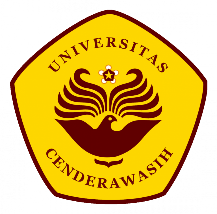 UNIVERSITAS CENDERAWASIHFAKULTAS ILMU KEOLAHRAGAANPROGRAM STUDI ILMU KEOLAHRAGAANTahapKegiatan PembelajaranMetode & MediaPembelajaranEstimasiWaktuPendahuluanMemulai dengan pertanyaan interaktif: "Apa yang Anda ketahui tentang sikap hormat dalam Pencak Silat?"Membuka dengan pertanyaan: "Bagaimana postur berdiri yang benar dalam Pencak Silat menurut Anda?"Memulai dengan diskusi singkat: "Apa jenis kuda-kuda yang Anda kenal dalam Pencak Silat?"Menonton video singkat yang menunjukkan sikap hormat dalam konteks Pencak Silat.Demonstrasi singkat oleh dosen tentang sikap berdiri yang benar.Demonstrasi beberapa jenis kuda-kuda oleh dosen.Ceramah, Diskusi, Praktikum, 2 JPL (100 Menit) [TM]15’PenyajianDefinisi dan penjelasan mendalam tentang sikap hormat dalam Pencak Silat.Diskusi interaktif mengenai momen atau situasi yang tepat untuk melakukan sikap hormat.Demonstrasi oleh dosen tentang teknik yang benar dalam melakukan sikap hormat.Latihan bersama dan simulasi situasi tertentu di mana sikap hormat diperlukan.Penjelasan tentang postur yang benar dari sikap berdiri dalam Pencak Silat.Diskusi mengenai tujuan dan manfaat dari sikap berdiri.Latihan praktik sikap berdiri dengan bimbingan langsung dari dosen.Penjelasan mendalam tentang berbagai jenis kuda-kuda dalam Pencak Silat.Diskusi interaktif mengenai situasi di mana masing-masing kuda-kuda paling efektif digunakan.Praktik bersama, dengan fokus pada keseimbangan dan teknik yang tepat dalam melakukan kuda-kuda.Ceramah, Diskusi, Praktikum, 2 JPL (100 Menit) [TM]70’Penutup & Tindak LanjutEvaluasi dan koreksi teknik mahasiswa dalam melakukan sikap hormat.Evaluasi postur mahasiswa dan memberi masukan untuk perbaikan.Evaluasi dan koreksi teknik kuda-kuda mahasiswa.Refleksi tentang pentingnya sikap berdiri yang benar dalam praktek Pencak Silat, kuda-kuda yang tepat dalam konteks Pencak Silat.Ceramah, Diskusi, Praktikum, 2 JPL (100 Menit) [TM]15’